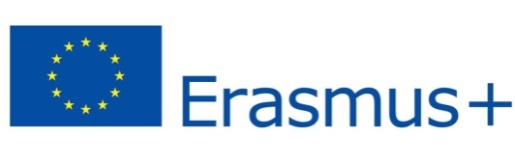 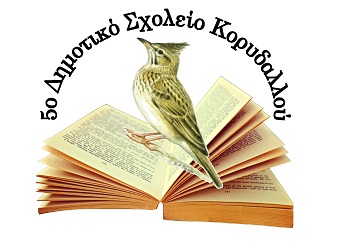 HelloGood morningGood afternoonGood eveningGood night How are you? I’m fineThank youSorryPleaseCheersBye ΓειαΚαλημέραΚαλό απόγευμαΚαλησπέραΚαληνύχταΠώς είσαι;Είμαι καλάΕυχαριστώΣυγνώμηΠαρακαλώΣτην υγειά μαςΑντίο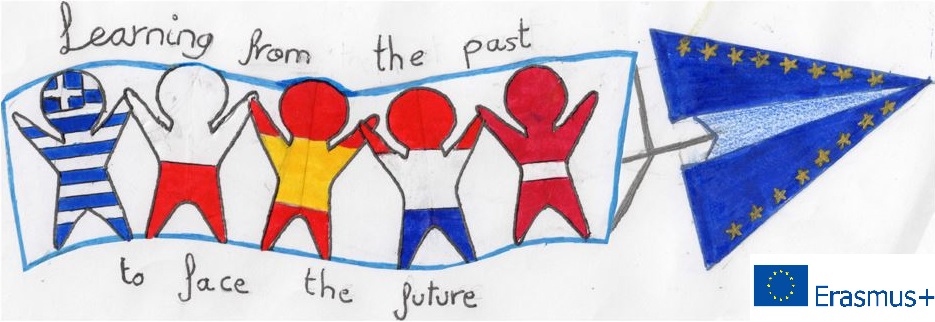 